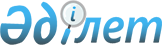 Об утверждении Правил и условий классификации автомобильных дорог общего пользования областного и районного значения Западно-Казахстанской области
					
			Утративший силу
			
			
		
					Постановление акимата Западно-Казахстанской области от 7 апреля 2015 года № 87. Зарегистрировано Департаментом юстиции Западно-Казахстанской области 12 мая 2015 года № 3908. Утратило силу постановлением акимата Западно-Казахстанской области от 8 декабря 2015 года № 349      Сноска. Утратило силу постановлением акимата Западно-Казахстанской области от 08.12.2015 № 349.

      Руководствуясь Законами Республики Казахстан от 23 января 2001 года "О местном государственном управлении и самоуправлении в Республике Казахстан", от 17 июля 2001 года "Об автомобильных дорогах" акимат Западно-Казахстанской области ПОСТАНОВЛЯЕТ:

      1. Утвердить прилагаемые Правила и условия классификации автомобильных дорог общего пользования областного и районного значения Западно-Казахстанской области.

      2. Государственному учреждению "Управление пассажирского транспорта и автомобильных дорог Западно-Казахстанской области" (Куаншалиев М. Г.) обеспечить государственную регистрацию данного постановления в органах юстиции, его официальное опубликование в информационно-правовой системе "Әділет" и в средствах массовой информации.

      3. Контроль за исполнением настоящего постановления возложить на заместителя акима области Каримова М. Ш.

      4. Настоящее постановление вводится в действие по истечении десяти календарных дней после дня первого официального опубликования.

 Правила и условия классификации автомобильных дорог общего пользования областного и районного значения Западно-Казахстанской области 1. Общие положения      1. Настоящие Правила и условия классификации автомобильных дорог общего пользования областного и районного значения разработаны в соответствии с Законом Республики Казахстан от 17 июля 2001 года "Об автомобильных дорогах", постановлением Правительства Республики Казахстан от 5 декабря 2000 года № 1809 "Об утверждении правил и условий классификации автомобильных дорог и перечня автомобильных дорог общего пользования республиканского значения Республики Казахстан" (далее – постановление Правительства) и определяют порядок и условия классификации автомобильных дорог общего пользования областного и районного значения Западно-Казахстанской области.

 2. Порядок и условия классификации       2. Классификация автомобильных дорог общего пользования областного и районного значения Западно-Казахстанской области осуществляется в соответствии с национальными стандартами в зависимости от геометрических параметров и расчетной интенсивности дорожного движения.

      3. В течение двадцати дней со дня приемки в эксплуатацию в установленном законодательством порядке автомобильной дороги общего пользования областного и районного значения Западно-Казахстанской области местный исполнительный орган направляет на согласование в уполномоченный государственный орган по автомобильным дорогам (далее – уполномоченный орган) материалы о включении автомобильной дороги в перечень автомобильных дорог общего пользования областного и районного значения Западно-Казахстанской области.

      Направляемые материалы должны содержать документы, подтверждающие приемку автомобильной дороги в эксплуатацию в порядке, установленном законодательством Республики Казахстан, сведения о наименовании и индексе автомобильной дороги, а также соответствующий перечень автомобильных дорог общего пользования областного и районного значения Западно-Казахстанской области.

      В случае представления материалов на согласование местным исполнительным органом на включение автомобильной дороги в перечень автомобильных дорог общего пользования областного и районного значения с неполными сведениями и (или) без документов, предусмотренных настоящим пунктом, уполномоченным государственным органом заявление возвращается для устранения всех недостатков.

      4. Автомобильные дороги общего пользования Республики Казахстан имеют наименование и индекс.

      В наименование автомобильной дороги общего пользования входит название начального и конечного населенных пунктов, при необходимости – промежуточных пунктов. Индекс автомобильной дороги состоит из букв латинского алфавита и группы цифр. Цифры в индексе автомобильных дорог присваиваются через дефис после букв индекса.

      5. Индекс автомобильной дороги общего пользования областного и районного значения состоит из букв латинского алфавита и группы цифр. Первая буква индекса автомобильной дороги общего пользования областного и районного значения устанавливается – "К". Последующие буквы в индексе автомобильных дорог общего пользования областного и районного значения устанавливаются по принадлежности дороги к административно-территориальным единицам, в соответствии с постановлением Правительства.

      В данном случае Западно-Казахстанская область – "L".

      После буквы "КL" индекса автомобильной дороги общего пользования районного значения присваиваются следующие буквы:


					© 2012. РГП на ПХВ «Институт законодательства и правовой информации Республики Казахстан» Министерства юстиции Республики Казахстан
				
      Аким области

Н. Ногаев
Утверждены 
постановлением акимата 
Западно-Казахстанской области 
от 7 апреля 2015 года № 87  №  

Наименование районов 
Западно-Казахстанской области

Буквы в индексе

1

Акжаикский район

АK

2

Бокейординский район

BK

3

Бурлинский район

BR

4

Жангалинский район

ZN

5

Жанибекский район

ZB

6

Зеленовский район

ZL

7

Казталовский район

KT

8

Каратобинский район

KR

9

Сырымский район

SR

10

Таскалинский район

TS

10

Теректинский район

TR

11

Чингирлауский район

CH

